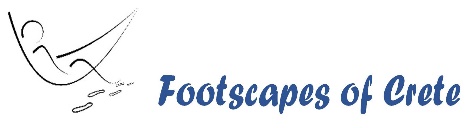 Algemene voorwaarden vakantiewoningen Footscapes of Crete, Kreta, Griekenland.  15-05-2022AlgemeenDeze algemene reservering- en huurvoorwaarden vormen onderdeel van de overeenkomst tussen u(hierna te noemen de huurder) en ons (hierna te noemen verhuurder). Met de boeking gaat huurderakkoord met de hieronder gestelde voorwaarden.* De onderwerpen reserveren, betaling, annulering en inclusief kunnen afwijken indien de boeking heeft plaatsgevonden via een ander platform, anders dan onze eigen website. Zoals, Micazu, Booking.com, Natuurhuisje, Air BnB etc. De bij dat platform behorende voorwaarden zijn dan van toepassing.* ReserverenHuurder kan per email of telefonisch reserveren, deze reservering wordt door verhuurder per e-mailbevestigd met als bijlage een pro forma rekening. Bij ontvangst van deze bevestiging dient de huurder binnen 1 week na dagtekening van de bevestiging een aanbetaling van 20% van de totale huursom op rekening van verhuurder over te maken. De reservering is pas dan bindend. Bij overschrijding van de aanbetaling termijn behoudt de verhuurder zich het recht voor om de reservering als ontbonden te beschouwen en het huis weer vrij te geven voor verhuur. De bevestiging en deze voorwaarden vormen samen de huurovereenkomst. De minimale huurperiode is 4 dagen.Een week voor aankomst sturen we u een routebeschrijving en informeren u over aanvullende servicemogelijkheden. Graag vernemen we van u dan uw vluchtgegevens.BetalingRestbetaling van de totale huursom, dient 56 dagen (8 weken) voor aankomst overgemaakt te worden op rekening van verhuurder. Of indien anders volgens afspraak.  Bij overschrijding van de betalingstermijn behoudt verhuurder zich het recht voor om de huurovereenkomst te ontbinden waarna er geen restitutie van de aanbetaling zal plaats vinden.InclusiefDe huurprijs is inclusief elektriciteit en water.Bed- bad- en huishoudlinnen.Schoonmaakkosten (Indien u via de Footscapes website geboekt heeft).WifiExclusiefAircoStrandlakensAnnuleringsvoorwaarden Huurder betaalt bij reservering enkel een aanbetaling van 20% van de huursom. De reservering is definitief na ontvangst van de aanbetaling. Annulering door huurder dient schriftelijk, per mail te worden opgegeven aan verhuurder.Bij annulering langer dan 4 maanden vóór de aankomstdatum zijn geen kosten aan verbonden, u krijgt uw aanbetaling terug.Bij annulering tussen 2 en 4 maanden vóór de aankomstdatum betaalt u enkel de aanbetaling.Bij annulering tussen 1 en 2 maanden vóór de aankomstdatum betaalt u 50% van het totaal bedragBij annulering binnen 1 maand vóór de aankomstdatum betaalt u 100% van het totaal bedrag. Een pandemie zoals Covid 19 is vanaf 2021 geen reden tot annulering met restitutie van het door huurder reeds betaalde bedrag. De verhuurder kan niet verantwoordelijk worden gehouden voor enige verstoring en/of wijziging van het verblijf van de gast, indien dit het gevolg is van onvoorziene of onoverkomelijke gebeurtenissen buiten toedoen van de verhuurder.U kunt hiervoor een annuleringsverzekering afsluiten.AlgemeenUiteraard werken wij mee indien u door persoonlijke omstandigheden moet annuleren en een beroep wilt doen op een door u afgesloten annuleringsverzekering. Vertrek eerder dan gepland – ongeacht aanleiding of oorzaak – leidt niet tot restitutie van betaalde huur.Indien door onvoorziene omstandigheden de verhuurder genoodzaakt is de gedane reservering  te annuleren, zal huurder hiervan schriftelijk in kennis worden gesteld. Het reeds door huurder betaalde bedrag zal worden gerestitueerd. Huurder heeft niet meer of ander recht dan op het reeds betaalde bedrag.Aankomst en vertrekWe hanteren geen vaste wisseldag. De gehuurde woning is beschikbaar vanaf 15.00 uur, zoals vermeld in uw pro forma nota, op de dag waarop de huurperiode ingaat en dient op de laatste dag van de huurperiode voor 11.00 uur te worden verlaten. Tenzij anders is overeengekomen.Goederen die worden aangetroffen na uw vertrek, bewaren we een redelijke periode voor u, maar we nemen hiervoor geen enkele verantwoording. Nasturen kan alleen op uw kosten.Aansprakelijkheid huurderWij hanteren geen borgsom, maar verwachten van onze huurders dat ze zich als een goede gast gedragen en met de nodige voorzichtigheid het huis met inrichting gebruiken. De huurder dient het vakantiehuis, het perceel, exterieur op een goede en nette wijze te bewonen. De huurder is hoofdelijk aansprakelijk voor alle schade of vermissing aan het vakantiehuis, perceel, inventaris en/of meubilair, die tijdens de huurperiode zijn ontstaan door hem of zijn medehuurder(s).Indien ondanks de nodige voorzichtigheid de huurder schade heeft veroorzaakt, is het zaak de verhuurder hiervan zo snel mogelijk op de hoogte te stellen. Afhankelijk van de schade, de reden hiervan en wat kapot is, zal in goed overleg naar een oplossing gezocht worden. In eerste instantie wordt dit middels een eventuele reisverzekering en/of Wettelijke Aansprakelijkheid verzekering van de huurder, voor rekening van de huurder hersteld. De huurder dient daarom zelf zorg te dragen voor een passende aansprakelijkheidsverzekering. Indien dit niet mogelijk is zult u de door u veroorzaakte schade persoonlijk moeten vergoeden. PrijshanteringDe gepubliceerde prijs is gebaseerd op de prijzen, wisselkoersen, heffingen en belastingen zoals deze bekend waren op het moment van publicatie. Wij behouden ons het recht voor om, ook bij reeds afgesloten overeenkomsten, tot 21 dagen voor vertrek, de huurprijs te verhogen wegens verhoging van bovengenoemde prijzen. Uiteraard met onderbouwing van de reden.DiversenHet is niet toegestaan meer personen in de woning te laten overnachten dan wat is overeengekomen. Vanzelfsprekend mag er geen overlast optreden voor omwonenden of andere gasten. Roken in het vakantiehuis is niet toegestaan.Huisdieren meenemen is niet toegestaan.De verhuurder is gerechtigd om de vakantiewoning tijdens uw verblijf te betreden voor onderhoud- en schoonmaakwerkzaamheden en vanuit veiligheidswege.Niet naleven algemene voorwaarden, disclaimers en huisregels.Indien huurder en/of medehuurders de verplichtingen uit de algemene voorwaarden / huisregels/disclaimers, ondanks eventueel voorafgaande waarschuwing niet of niet behoorlijk naleeft, heeft de verhuurder het recht de overeenkomst met onmiddellijke ingang op te zeggen en de huurder en medehuurders de toegang tot de vakantiewoning te ontzeggen zonder restitutie van huurgelden.